ΕΛΛΗΝΙΚΗ ΔΗΜΟΚΡΑΤΙΑ			Σκάλα 07 Φεβρουαρίου  2022 ΝΟΜΟΣ ΛΑΚΩΝΙΑΣΔΗΜΟΣ ΕΥΡΩΤΑ					Αρ. Πρωτ.: 1362 ΔΗΜΟΤΙΚΟ ΣΥΜΒΟΥΛΙΟΤηλεφ.: 2735360038E-mail: mariakomp@gmail.comΠΡΟΣ:- Δημοτικούς Συμβούλους            -  Κ. Δήμαρχο                                                  - Προέδρους κοινοτήτωνΠΡΟΣΚΛΗΣΗ  (Αριθ. 03/2022)Καλείστε  σε  τακτική  συνεδρίαση  του  Δημοτικού Συμβουλίου  που  θα  πραγματοποιηθεί  την  11-02-2022  ημέρα  ΠΑΡΑΣΚΕΥΗ και  ώρα  έναρξης  18:00.Η τακτική  συνεδρίαση  θα  πραγματοποιηθεί  με την μέθοδο της μεικτής συνεδρίασης και η φυσική παρουσία των συμμετεχόντων θα γίνει στο Πνευματικό Κέντρο Σκάλας, σύμφωνα  με  τις  διατάξεις της αριθμ. 643/2021 (Α.Π.:69472/24.09.2021) Εγκυκλίου του ΥΠ. ΕΣ.«Σύγκληση και λειτουργία των συλλογικών οργάνων των δήμων κατά το διάστημα εφαρμογής των μέτρων για την αντιμετώπιση της πανδημίας» καθώς και την ΚΥΑ Δ1α/ΓΠ.οικ. 66436/22.10.2021 (ΦΕΚ 4919/24.10.2021 τεύχος Β'): Έκτακτα μέτρα προστασίας της δημόσιας υγείας από τον κίνδυνο περαιτέρω διασποράς του κορωνοϊού COVID-19 στο σύνολο της Επικράτειας και  την  αριθμ. Δ1α/Γ.Π. οικ.3608/21-1-2022 (ΦΕΚ 155/τ.Β΄/21-1-2022) ΚΥΑ   , με  τα  παρακάτω  θέματα:ΘΕΜΑ 1ο: Λήψη απόφασης  σχετικά  με τη Δημιουργία ΚαταφυγίουΕισηγητής: κ. Μπούτσαλης Ζαχαρίας   –αντιδήμαρχοςΘΕΜΑ 2ο: Εξέταση αιτήματος  της Δικηγόρου ΘΗΒΑΙΟΥ ΠΑΝΑΓΙΩΤΑ (ΑΜ/ΔΣΑ 38150/ ΑΦΜ 939310812) για την χωροθέτηση  των συστημάτων  κάθετης  διαβαθμισμένης  συμπίεσης  απορριμμάτων  κάδων  στη Δημοτική Κοινότητα  ΣκάλαςΕισηγητής: κ. Νταλιάνης Δημήτριος   –δημοτικός  σύμβουλος μειοψηφίαςΘΕΜΑ 3ο: Προγραμματική  Σύμβαση  με Αναπτυξιακή Πάρνωνα, Αναπτυξιακή Ανώνυμη Εταιρεία ΟΤΑ της 29/5/2020  για  την Παροχή Υπηρεσιών Τεχνικού Συμβούλου  στη Δ/νση Περιβάλλοντος, Υπηρεσία Δόμησης  και Τεχνικών Υπηρεσιών Δήμου Ευρώτα, έως το έτος 2022: Ενημέρωση  για  τα  ανατιθέμενα έργα, πιστοποιήσεις  έργων  κατά  άρθρο 7 της άνω Προγραμματικής, εκκρεμότητες  έργων  που έχουν ανατεθεί, Υπηρεσίες  και έργα  προς ανάθεση – λήψη αποφάσεωνΕισηγητής: κ. Νταλιάνης Δημήτριος   –δημοτικός  σύμβουλος μειοψηφίαςΘΕΜΑ 4ο: Ενημέρωση  για  τις ατομικές  πράξεις  αναθέσεις  απευθείας, υπηρεσιών, εργασιών, προμηθειών, έργων  οικονομικών ετών 2020, 2021. Λήψη απόφασης για ενοποίηση  ομοειδών (έργα, προμήθειες, εργασίες) στη σύνταξη προϋπολογισμού 2022Εισηγητής: κ. Παπαγιαννοπούλου Παναγιώτα –δημοτική  σύμβουλος μειοψηφίαςΘΕΜΑ 5ο: Λήψη απόφασης σχετικά  με ορισμό εκπροσώπων  για  συγκρότηση επιτροπής ναυαγίων ή άλλων πλοίωνΕισηγητής: κ. Πολολός Παναγιώτης – Πρόεδρος Δ.Σ.Για τη συμμετοχή  σας  στη δια  ζώσης  και  ταυτόχρονα  με  τηλεδιάσκεψη (μεικτή  συνεδρίαση)  συνεδρίαση  του Δημοτικού Συμβουλίου, θα  πρέπει  να  ενημερώσετε  τον Πρόεδρο του Δημοτικού Συμβουλίου, αναφορικά  με  τον τρόπο συμμετοχής  στη συνεδρίαση,  δηλ.  είτε  δια  ζώσης, είτε  μέσω  τηλεδιάσκεψης,  μέχρι  την 11η Φεβρουαρίου  2022  και  ώρα  12:00  με  τον κάτωθι τρόπο:Ηλεκτρονικό μήνυμα (e-mail) από  τον  προσωπικό  σας  λογαριασμό  προς  το e-mail  της Γραμματείας  του Δημοτικού Συμβουλίου (mariakomp@gmail.com)Ο ΠρόεδροςΠολολός Παναγιώτης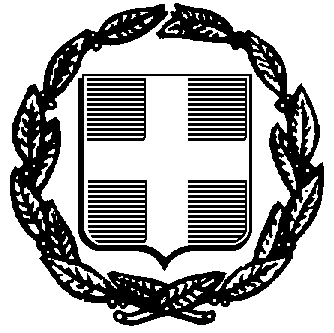 